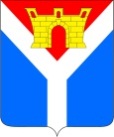 АДМИНИСТРАЦИЯ УСТЬ-ЛАБИНСКОГО ГОРОДСКОГО ПОСЕЛЕНИЯ  УСТЬ-ЛАБИНСКОГО РАЙОНА П О С Т А Н О В Л Е Н И Еот 25.02.2019                                                                                                        № 148город Усть-ЛабинскО внесении изменений в постановление администрации Усть-Лабинского городского поселения Усть-Лабинского района от 28.12.2018 №1151 «Об утверждении муниципальной программы «Развитие дорожного хозяйства»В соответствии с решением Совета Усть-Лабинского городского поселения Усть-Лабинского района от 14 февраля  2019  года №5 протокол №59 «О внесении изменений в решение Совета Усть-Лабинского городского поселения от 20 декабря 2018 года №8 «О бюджете Усть-Лабинского городского поселения Усть-Лабинского района на 2019 год»,                               п о с т а н о в л я ю:1. Внести в приложение к постановлению администрации Усть-Лабинского городского поселения Усть-Лабинского района от 28.12.2018 №1151 «Об утверждении муниципальной программы «Развитие дорожного хозяйства» следующие изменения:1) в Паспорте муниципальной программы «Развитие дорожного хозяйства» строку «Объемы средств бюджета городского поселения и иных финансовых ресурсов на реализацию муниципальной программы» изложить в следующей редакции:2) в приложении №1 «Паспорт подпрограммы «Реализация мероприятий в сфере дорожного хозяйства» муниципальной программы «Развитие дорожного хозяйства» строку «Объемы средств бюджета городского поселения и иных финансовых ресурсов на реализацию подпрограммы» изложить в следующей редакции: 3) в приложении № 2 «Паспорт подпрограммы «Обеспечение безопасности дорожного движения» муниципальной программы «Развитие дорожного хозяйства» строку «Объемы и источники финансирования программы » изложить в следующей редакции:2. Отделу по общим и организационным вопросам администрации Усть-Лабинского городского поселения Усть-Лабинского района (Чухирь) разместить данное постановление на официальном сайте администрации Усть-Лабинского городского поселения Усть-Лабинского района в информационной телекоммуникационной сети «Интернет».3. Контроль за выполнением настоящего постановления возложить на заместителя главы Усть-Лабинского городского поселения Усть-Лабинского района Р.А. Магамадова.4. Настоящее постановление вступает в силу со дня его официального опубликования.ГлаваУсть-Лабинского городского поселенияУсть-Лабинского района                                                                     С.В. ВыскубовОбъемы средств бюджета городского поселения и иных финансовых ресурсов на реализацию муниципальной программыОбщий объем бюджетных ассигнований на реализацию муниципальной программы составляет  18 495 600 руб. в т. ч.:- бюджет Усть-Лабинского городского поселения Усть-Лабинского района – 18 495 600 руб.;Объемы и источники финансирования программы  Объем бюджетных ассигнований на реализацию мероприятий в сфере дорожного хозяйства составляет 13 535 600 рублей . в т.ч.:- 12 447 300 руб. – содержание и капитальный ремонт, ремонт автомобильных дорог общего пользования;- 1 088 300 руб. – выполнение муниципального задания;Объемы и источники финансирования программы  Объем бюджетных ассигнований на реализацию мероприятий в сфере обеспечения безопасности дорожного движения составляет  4 960 000 рублей в т.ч.:2 500 000 рублей – выполнение муниципального задания.2 460 000 рублей – мероприятия в сфере безопасности дорожного движения.Источником финансирования является бюджет Усть - Лабинского городского поселения. 